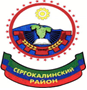 РЕСПУБЛИКА ДАГЕСТАНМУНИЦИПАЛЬНЫЙ РАЙОН «СЕРГОКАЛИНСКИЙ РАЙОН» СОБРАНИЕ ДЕПУТАТОВМУНИЦИПАЛЬНОГО РАЙОНАул.317 Стрелковой дивизии, д.9, Сергокала, 368510, E.mail sergokalarayon@e-dag.ruтел/факс: (230) 2-33-40, 2-32-42РЕШЕНИЕ№96										от 07.09.2023 г.О внесении изменений в решение Собрания депутатов МР «Сергокалинский район» №76 от 27.12.2022 г. «Об утверждении муниципального бюджета МР «Сергокалинский район» на 2023 год и плановый период 2024 и 2025 годов»Собрание депутатов МР «Сергокалинский район» решает:Статья 1. Основные характеристики муниципального бюджета МР «Сергокалинский район» на 2023 год и на плановый период 2024 и 2025 годовВнести в решение Собрания депутатов муниципального района «Сергокалинский район» №76 от 27.12.2022г. «Об утверждении муниципального бюджета МР «Сергокалинский район» на 2023 год и плановый период 2024 и 2025 годов» следующие изменения:а) в п.п.1 п.1 статья 1 слова «в сумме 925618,94455 тыс. рублей» заменить словами «в сумме 933345,88256 тыс. рублей, слова в «сумме 804356,94455 тыс. рублей» заменить словами «в сумме 808283,88256 тыс. рублей»;б) в п.п.2 п.1 статья 1 слова «в сумме 922918,94455 тыс. рублей» заменить словами «в сумме 981538,4785 тыс. рублей».Приложение №1 изложить в редакции, согласно приложению №1 к настоящему решению.Статья 4. Бюджетные ассигнования муниципального бюджета МР «Сергокалинский район» на 2023 год и на плановый период 2024 и 2025 годовПриложение №7 изложить в редакции, согласно приложению №7 к настоящему решению.Приложение №9 изложить в редакции, согласно приложению №9 к настоящему решению.Приложение №22 изложить в редакции, согласно приложению №22 к настоящему решению.Приложение №24 изложить в редакции, согласно приложению №24 к настоящему решению.Утвердить ведомственную структуру представительного органа муниципального образования, согласно приложению №25 к настоящему решениюСтатья 7. Особенности использования бюджетных ассигнований в сфере образованияа) в пункте 1 слова «71,71 рублей» заменить словами «89 рублей»;б) в пункте 3 слова «90 рублей» заменить словами «130 рублей».Статья 10. Вступление в силу настоящего решения.Настоящее решение вступает в силу со дня опубликования на сайте Администрации.Глава 					   		М. ОмаровВрио председателя					И. Абдурагимова